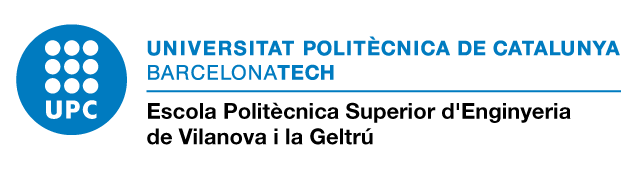 Escola Politècnica Superior d’Enginyeria de Vilanova i la GeltrúDoc 3/1-2020Encàrrec Docent 	EPSEVG2020/21V1Comissió de Coordinació Docent20/2/2020Junta d’Escola27/2/2020    ÍndexCalendari i procediment per l’encàrrec docent UPC 2020/21  ........…................ 	3Criteris aplicats   ................................................................................................... 	3Definicions ....................................................................................................	3Condicions inicials:  Punts assignats i mida de grups .....................................	3						Aplicació de propostes acordades per l’any 2020/21.................................... 	4Previsions de matricula i grups. Assignatures, TFE i PREX..............................	4Ajustos de punts finals.  .................................................................................	4Variació de punts respecte l’any 2019/20 .....................................................	4Dades de laboratoris  i aules informàtiques ........................................................ 	53.1. Llocs de treball i capacitat màxima per la matrícula i l’encàrrec docent........	5	3.2. Assignatures amb grups de laboratori de mida inferior a 20 estudiants. .......	6Assignació d’assignatures als departaments. ...................................................... 	7Resum de resultats de l’encàrrec docent EPSEVG 2020/21  ...............................  125.1. Resum de punts per titulacions i cursos.   ......................................................  125.2. Resum de l’encàrrec per departaments.  .......................................................  135.3. Justificació de les variacions superiors a 36 PADs .........................................   13 5.4. Punts que queden fora de l’encàrrec docent EPSEVG 2020/21 ...................    14Encàrrec docent EPSEVG 2020/21  a aprovar. .....................................................  14Ordenat per titulacions i cursos. .................................................................... 15Ordenat per departaments.  .......................................................................... 19Annexos a l’encàrrec docent EPSEVG 2020/21 Doc 4/1-2020. EXCEL - 	Previsions de matricula i grups 2020/21Doc 5/1-2020. EXCEL - 	Encàrrec docent per titulacions i departaments 2020/21 Doc 6/1-2020. EXCEL - 	Optatives 2020/21Doc 7/1-2020. PDF - 		Marc per renovar i dimensionar l'oferta d'optativitat dels estudis de Grau i Master de l'EPSEVG Doc 8/1-2020. PDF - 		Encarrec Docent 2020/21 Presentació  Aquest document i els annexos es troben a l’Espai EPSEVG Calendari i procediment per l’Encàrrec Docent UPC 2020/21Assignació i instruccionsEl 11/12/2019 el Consell de Govern va ratificar l'assignació de punts de docència del curs 2020/21 aprovada a la Comissió de Docència i Estudiantat. D’acord amb aquest document, a l’EPSEVG li correspon realitzar l’encàrrec de la docència de grau i dels màsters per 7466 PADs.En cas que l’assignació d’una casella (departament) comporti una diferència major de 36 punts, s’ha de justificar raonadament en document a banda. No n’hi haurà 2ª volta.
Calendari        Data límit per comunicar la proposta aprovada d’encàrrec docent: 28/2/2020.          Una vegada els vicerectorats hagin analitzat l’impacte en cada departament i, en funció de la seva situació i de la capacitat de contractació de la Universitat, comunicaran als centres quines de les propostes serien viables, i quines no, i la continuació del procés.
ProcedimentEls fitxers complimentats s’han de retornar abans de la data límit a l'adreça info.pdi@upc.edu.Aquest encàrrec es tindrà en compte de cara a la contractació del curs vinent.
Santiago Gassó Domingo, Vicerector de política acadèmicaCriteris aplicatsDefinicions.ECTS: European Credit Transfer System. PAD: Punts d’Activitat Docent.1 ECTS = 10 hores de docència presencial = 3 PADs per una presencialitat del 100%.Assignatura de 6,0 ECTS (Graus): 60 hores de docència per grup = 18 PADs (per 1 grup gran i 1 grup petit)Assignatura de 7,5 ECTS (Grau informàtica, fase inicial): 75 hores per grup = 22,5 PADs (per 1 gg  i 1 gp) Assignatura de 5,0 ECTS (Màsters): 50 hores de docència per grup = 13,5 PADs (1 gg i 1gp) per un 90% de presencialitat (MUESAEI).  Condicions inicials. Punts assignats i mida de grups.Punts assignatsPADs assignats a l’EPSEVG per l’any 2020/21: .....................................................	7466,00 PADs (*)PADs assignats a l’EPSEVG per l’any acadèmic anterior 2019/20:  ....................... 7444,00 PADs (*) Es permet un excés per sobre dels punts assignats que sigui  inferior al 0.5% del total de punts  (37,33 PADs) amb el que resulta un límit màxim de 7503,33 PADsMida de grupsMida màxima estàndard de grups a l’EPSEVG: 60 estudiants per grup gran (teoria) en general.20 estudiants per grup petit (laboratori) en general (*)(*) Per assignatures que fan servir laboratoris amb altres restriccions, la mida dels grups petits pot ser inferior:  17, 16, 15, 12, 10 o 9 estudiants. Veure apartats 3.1 i 3.2Aplicació de propostes acordades per l’any 2020/21.Mantenir el curs d’anivellament als estudis de grau, per Matemàtiques i Física, amb una previsió de 27,45 PADs. Preveure un màxim de 60 estudiants als graus de l’Àrea Industrial, Disseny i Informàtica, amb l’objectiu d’adequar el nivell dels estudiants de nou ingrés que més ho requereixen”Aplicar la renovació de les assignatures optatives especifiques i transversals proposada per la Comissió de Coordinació Docent, d’acord amb el  “Doc 7/1-2020 Marc per renovar  i dimensionar l’oferta d’optativitat dels estudis de Grau i Màster de l’EPSEVG”, amb el resultat d’assignatures optatives assignades als departaments i itineraris optatius mostrat al “Doc 6/1-2020 Optatives 2020/21”.Aplicar la distribució de punts acordada entre els departaments a les assignatures compartides (4.2).Previsions de matricula i grups: Assignatures, TFE i PREX.Aplicar per cada assignatura el resultat de les previsions de matricula i de grups per l’any 2020/21, d’acord amb l’Annex “Doc 4/1-2020. Previsions de matricula i grups 2020-21”: Curs i quadrimestre d’imparticióSigles de l’assignaturaHores/setmana per el grup gran (teoria) i el grup petit (laboratori) Mida del grup petit de laboratori (apartat 3.2.)Dades de matricula i nombre de grups grans i petits als últims anysPrevisió de matricula i nombre de grups grans i petits previstos per l’any 2020/21Nombre i distribució dels grups grans i petits a les titulacionsPreveure una demanda de TFG/TFM per l’any 2020/21 que reculli els TFG i TFM dirigits realment per cada departament a cada titulació durant l’any anterior, 2018/19: 169 TFG i 29 TFM, en total 198 TFE.Preveure una demanda de Pràctiques externes igual a l’any anterior, per 100 estudiants, amb similar distribució per departaments i titulacions.Aquesta informació, junt amb la informació del punt 4 del present document, és la base per:Obtenir els punts PAD de cada assignatura a l’encàrrec docent, amb la distribució d’aquests punts entre els departaments, les titulacions, i els quadrimestres d’impartició (Resultats).Elaborar els horaris de classe de cada grup gran i petit per l’any 2020/21. Només queda per decidir la distribució dels grups petits als torns horaris, d’acord amb els criteris d’elaboració dels horaris de laboratori.Ajustos de punts finalsPer tal d’ajustar la suma total de punts al màxim de 7503,33 PADs es proposen els ajustos següents: Considerar 1,43 PADs per cada estudiant de TFG/TFM previst (la diferència fins a 3,00 PADs per estudiant de TFG/TFM queda fora de l’encàrrec docent).Considerar 0,10 PADs per cada pràctica externa prevista (la diferència fins a 0,50 PADs per cada pràctica externa quedarà fora de l’encàrrec docent). Variació de punts respecte l’any 2019/20  Punts assignats a l’Encàrrec Docent 2019/20:      	            7466,25 Actualització del nombre grups a la previsió de matricula, balanç net final                                      -205,61Reforma assignatures optatives	        +49,50Canvi de 0,40  a 1,43 PADs per cada TFE                                                                                                  +193,44Resultat = Total punts PADs a assignar a l’Encàrrec Docent EPSEVG 2020/21                                  7503,28PADs  en excés  per sobre de 7466,00 = 37,22 < 37,33 = 0,5% de 7466Dades dels laboratoris i aules informàtiques 3.1. Llocs de treball i capacitat màxima per la matrícula i l’encàrrec docent. VGA-020 i VGA-029: la capacitat de 15 estudiants prevista implica la realització de dos torns de com a màxim 8 estudiants cadascun, que corresponen a  4 (o 2) llocs de treball amb 2 (o 4) estudiants per cada lloc.Per un millor funcionament de les pràctiques als laboratoris VGA-115,  VGA-116, VGA-040 s’ha previst una capacitat inferior a 20 a les assignatures següents: - Capacitat = 17 : N4 : SIEK, ND1: QUIM, D6: DIME  - Capacitat = 16 :  K4 : ELDI;  K5: ELAN, SIDI;  E6: INEL; D5: SEDI, - Capacitat = 12 :  R2: SENS , SETR, INAM, SIDI, XACO, GEEN         (3)   Es procurarà una capacitat de 9 estudiants (en lloc de 12) en les assignatures en que sigui possible.3.2. Assignatures amb grups de laboratori de mida diferents a 20 estudiants.4.3. EPS – European Project SemesterDistribució realitzada a proposta del sotsdirector de relacions internacionals, d’acord amb els departaments. 5. Resum de resultats de l’encàrrec docent EPSEVG 2020/21En aplicació dels punts anteriors, s’obté l’Encàrrec Docent EPSEVG 2020/21 detallat per assignatures: 5.1. Resum de punts per titulacions, cursos i departaments.  Resum de l’encàrrec per departaments. 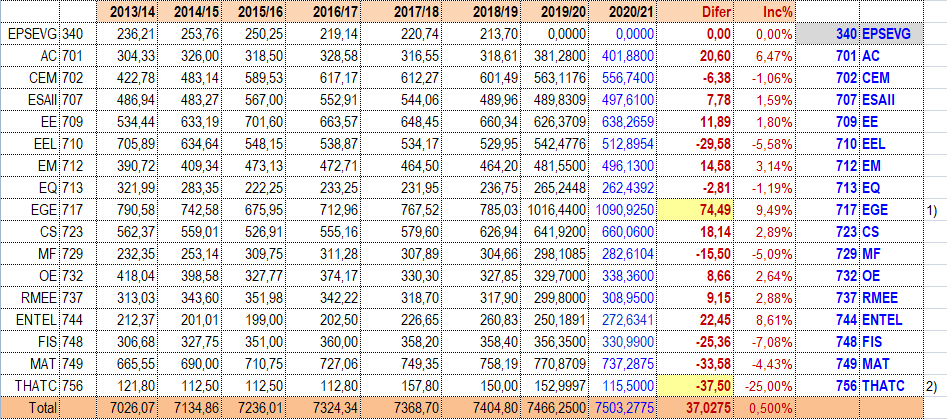 Justificació de les variacions superiors a 36 PADs1)  717 EGE. Participació en dues noves assignatures optatives transversals. Increment de 58 TFG (comptabilitzats a 0,4 PADs l'any 2019/20) a 70 TFG (comptabilitzats a 1,43 PADs) .2)	756 THATC. Canvis d'acord amb un nou marc  sobre optativitat en que es limita el nombre de grups per assignatura, de forma que les optatives transversals TEEE i HADP  passen de 2+4 a 1+2 grups grans i petits.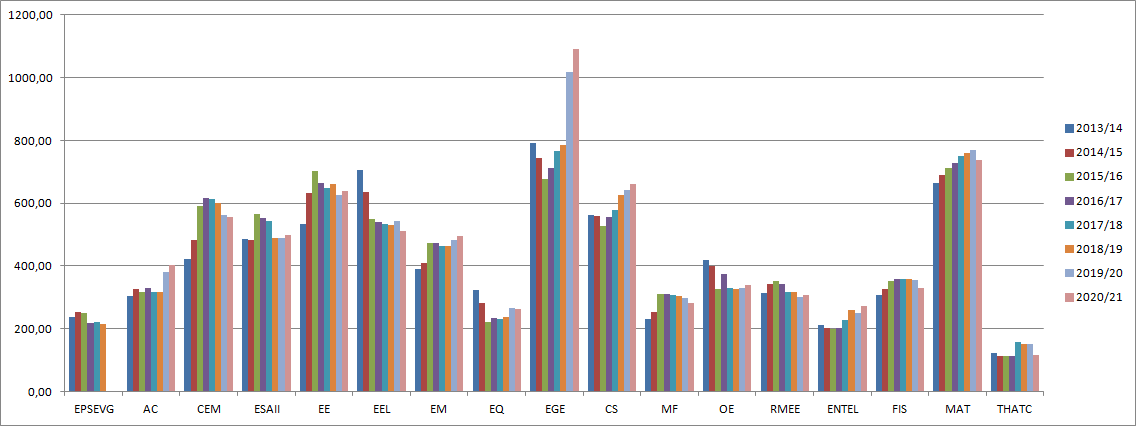 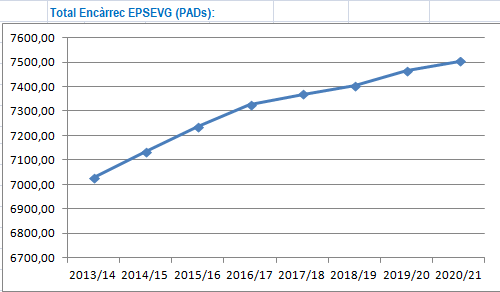 Punts que queden fora de l’encàrrec docent EPSEVG 2020/21 Punts que es considera que els departaments poden assumir sense incrementar la seva contractació:TFE: Punts restants per arribar a 3,000 PADs per cada estudiant de TFE previst:      310,86  PADsPràctiques externes: Punts restants per arribar a 0,5 PADs per cada prex. prevista:  40,00  PADsPer seguretat als laboratoris de Química, disposar d’un professor més a les pràctiques docents                                                                                                 70,00   PADsTotal:   ...................................................................................................................     420,86  PADsEncàrrec docent EPSEVG 2020/21 a aprovarEncàrrec docent 2020/21 EPSEVG ordenat per titulacions i cursos..........................   (pàgs. 15-18)Encàrrec docent 2020/21 EPSEVG ordenat per departaments .................................  (pàgs. 19-22)Assignatures optatives i itineraris d’optativitat ..........................................     7Assignatures compartides entre departaments. Repartiment de punts .....    9 EPS – European Project Semester  ...............................................................  11valor màximCapacitat màxima Nom del Laboratori docent o
Aula informàticacodillocs 
treballest/
llocNum. 
estmatrícula i encàrrecdocentMàquines ElèctriquesVGA-0163399Mesures Elèctriques (3)VGA-01733 - 49 - 129 - 12Prototipatge DigitalVGA-018431212Tractaments tèrmics (1)VGA-02042815Disseny Producte VGA-0231022020Assaig de Materials 1VGA-024531515Maquetes i PrototipsVGA-0251022020Mecànica  i Resistència Materials (2)VGA-0271222417 - 20Assaig de Materials 2VGA-028531515Mecànica de Fluids i Motors Tèrmics (1)VGA-02924815Química (2)VGA-0402012017 - 20Disseny de Sistemes InteractiusVGA-1041022020Automàtica i Sistemes de ControlVGA-106732120FísicaVGA-1141222420Sensors i Control de Processos (2)VGA-1158-10216- 2016 - 20Circuits (2)VGA-1168-10216- 2016 - 20Electrònica BàsicaVGA-118843220Control AvançatVGA-120821616Aula informàtica A105VGA-105201,503020Aula informàtica A107VGA-107121,002820Aula informàtica A108VGA-108201,402820Aula informàtica A109VGA-109151,602420Aula informàtica A111VGA-111151,602420Aula informàtica A123VGA-123201,202420Aula informàtica A162VGA-162141,432020Aula informàtica B101VGB-101151,001516Laboratoricapacitatgrup assignaturaVGA-0169K4ELECVGA-0169E4MAE1VGA-0169 E5MAE2VGA-0169E6ACELVGA-016,12310R1MCME, DIAPVGA-016,12312R1SIAC, SEAI, SIOPVGA-115/11612R2SENS, SETR, INAM, SIDI, XACO, GEENVGA-12012R3PRDM, ROVI, TEIN, AUDI, CMIX, SCTR VGA-01712N3, D4SIELVGA-01712K5REAUVGA-106,111,21412E6IEAI, CEER, SIEPVGA-01812D3MAPRVGA-02015D5PRFAVGA-02015M5MAESVGA-02015M7MA3D, ENSUVGA-02015D7MATDVGA-02015D7+M7EFFIVGA-02815D5PRFAVGA-02815M5MAESVGA-02815M7MA3D, ENSUVGA-02815D7MATDVGA-02815D7+M7EFFIVGA-02815N2+D2CIMAVGA-02915N3FENT, MFLUVGA-02915M6ENFL, ETERVGA-02915D3MECAVGA-108,10515D2MADIVGA-10815E4CIELVGA-108,105,106,16215E5ELPO, LIEL, REAUVGA-20915N7GEPRVGA-209,11115M7MATHVGA-21115X8HADPVGB-107,VGA-212,21316E7VEEH, SIFE, GSEPVGA-115/11616K5ELAN, SIDIVGA-115/11616K4ELDIVGA-115/11616D5SEDIVGA-115/11616E6INELVGA-109,12016K6ELPO, ENCOVGA-024,02716M7DMAOVGA-04017ND1QUIMVGA-115/11617N4SIEKVGA-02717D6DIME---17N3+D3ESTA---25D7MARK---30D4, N3EMPRAssignació d’assignatures als departaments. 4.1. Assignatures optatives i itineraris d’optativitatDesprès d’aplicar el Marc per renovar  i dimensionar l’oferta d’optativitat dels estudis de Grau i Màster de l’EPSEVG, a les comissions de Titulació i la Comissió de Coordinació Docent, s’han otingut la proposta d’assignatures optatives i itineraris optatius que es recullen al  “Doc 6/1-2020 Optatives 2020/21”:4.2. Assignatures compartides entre departaments: Repartiment de punts  depttitcurscodisiglescredtipuspercentggpercentpgpunts ggpunts gp701P8340284EPSE6OPT10,53%6,00707P8340284EPSE6OPT7,89%4,50710P8340284EPSE6OPT2,63%1,50713P8340284EPSE6OPT1,75%1,00717P8340284EPSE6OPT28,07%16,00729P8340284EPSE6OPT5,26%3,00732P8340284EPSE6OPT12,28%7,00749P8340284EPSE6OPT10,53%6,00756P8340284EPSE6OPT21,05%12,00100,00%57,00CursDEIKMPRBTotal1320,1750100,0125259,2000104,5125274,0500128,250081,00001267,20002320,1750145,7550256,5000139,5675237,6900123,750061,95001285,38753312,750069,7500207,000069,7500155,2500101,5200916,02004306,0000103,5000150,7500146,2500216,0000922,50005292,5000108,0000135,0000130,5000231,7500897,75006270,0000117,0000162,0000139,5000240,7500929,25007182,7000110,7000101,7000110,7000232,2000738,00008119,050057,4200106,200067,9300139,570057,0000547,1700Total2123,3500812,13751378,3500908,71001727,260057,0000353,5200142,95007503,2775Dept.DEIKMPRBTotal701368,88006,000013,500013,5000401,8800702252,210038,970038,9700222,09004,5000556,740070722,860056,36251,8000241,452557,12504,5000113,5100497,610070995,7264319,128914,625292,371485,433930,9800638,265971069,354068,37122,7000206,475545,96971,5000118,5250512,8954712168,180016,312516,3125255,245032,93007,1500496,130071399,477037,992639,294084,67561,0000262,4392717717,735051,07502,475051,0750184,665016,000067,90001090,925072365,970019,5300498,060019,530056,9700660,060072919,494028,99622,700029,4705194,44973,00004,5000282,6104732153,830027,900062,550029,330057,75007,0000338,3600737114,2300194,7200308,950074448,45367,3011165,72988,988618,336123,82500,0000272,634174899,530046,237555,880047,667581,6750330,9900749175,600073,2600182,250067,0725167,45506,000020,250045,4000737,287575620,700020,700020,700020,700020,700012,0000115,5000Total2123,3500812,13751378,3500908,71001727,260057,0000353,5200142,95007503,2775